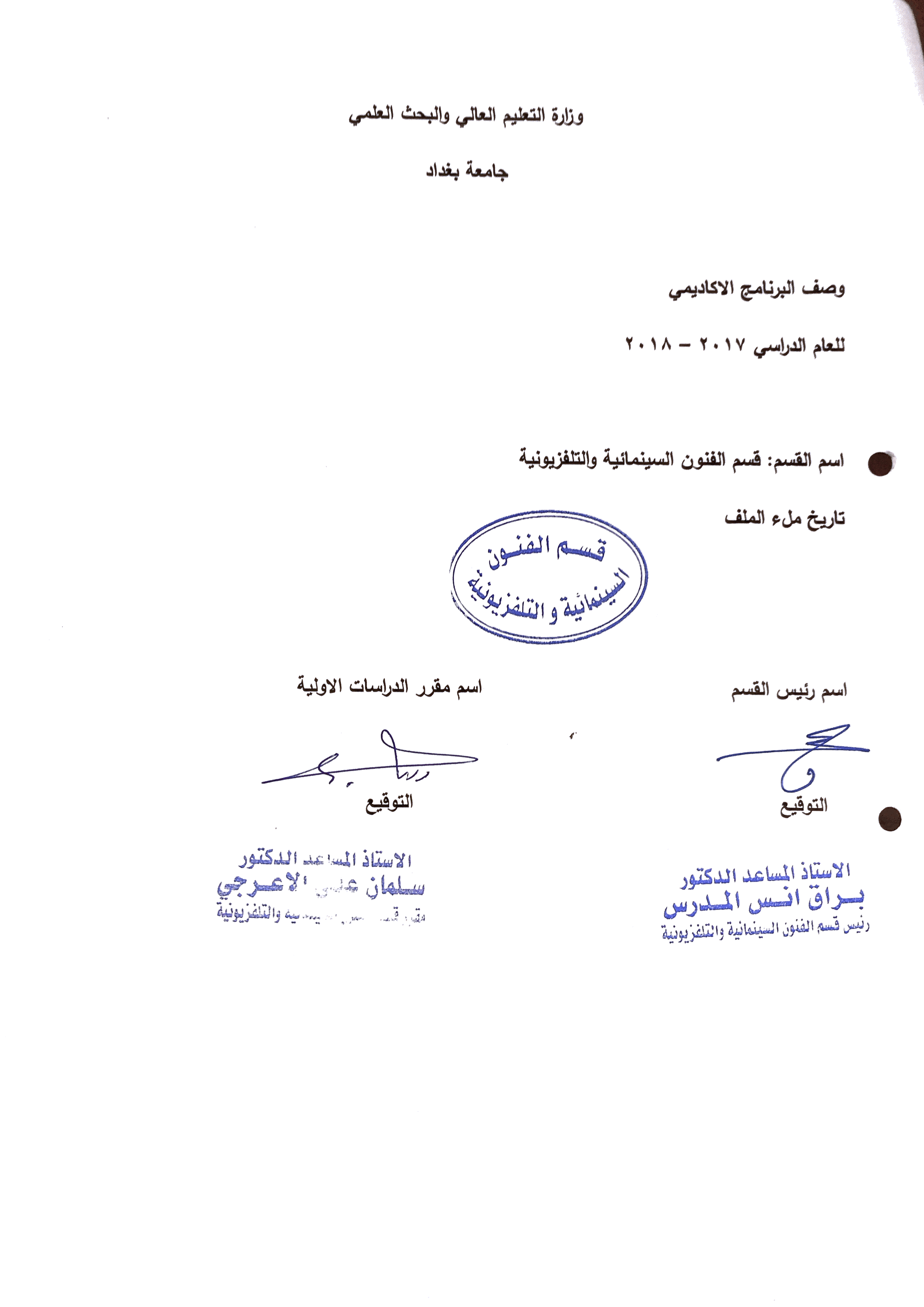 وصف تصميم المنطق الرقميوصف المقرر المؤسسة التعليميةكلية الفنون الجميلةالقسم الجامعي / المركزقسم الفنون السينمائية والتلفزيونيةاسم / رمز المقررمبادىء التصوير للسينما والتلفزيوناشكال الحضور المتاحةطلبة الدراسات الصباحية والمسائية / قسم الفنون السينمائية والتلفزيونيةالفصل / السنة فرع التصوير / المرحلة الثانيةعدد الساعات الدراسية (الكلي)90 ساعة دراسيةتاريخ اعداد هذا الوصف2017-2018اهداف المقررتعليم الطلبة فن التصوير السينمائي والتلفزيوني من خلال التعرف على الية عمل الكاميرا التلفزيونية في داخل الاستوديو التلفزيوني وعلاقته بالاضاءة كذلك التصوير خارج الاستوديو. الاهداف المعرفية أ 1:تعليم الطلبة على كيفية استغلال المهارات والادوات في حرفية فن التصوير التلفزيوني والسينمائي. الاهداف المهارتية الخاصة بالمقررب 1 –شروحات نظرية لكل موضوع اسبوعي ومن ثم اجراء تطبيقات عملية داخل الاستوديو او خارجه. طرائق التعليم والتعلم: شرح نظري لكل موضوع اسبوعي داخل القاعة الدراسية وعمل تطبيقات العملية كمادة نظرية في الاستوديو tv او خارجهطرائق التقييمامتحان نظري بواقع امتحانين في كل فصلج – الاهداف الوجدانية والقيمية: اعداد طالب متخصص على مستوى النظري والعملي  في مجال التصوير السينمائي والتلفزيوني.د- المهارات العامة والتأهيلية المنقولة (المهارات الاخرى المتعلقة بقابلية التوظيف والتطور الشخصي)د1- واجبات عملية عن كتابة تقارير الافلام ثم توظيف محركات وزوايا وحجوم اللقطات على المستوى الجمالي والدرامي. الاسبوعالساعاتمخرجات التعلم المطلوبةاسم الوحدة / المساق او الموضوعطريقة التعليمطريقة التقييم2التصوير التلفزيونيمحاضرة نظريةمشاهدة فلم.2المصور التلفزيوني محاضرة نظرية مشاهدة فلم2صفات المصور الناجحمحاضرة نظرية مشاهدة فلم2مسؤوليات وواجبات المصور tv محاضرة نظرية مشاهدة فلم2كاميرا التلفزيون اجزاءها محاضرة نظريةتطبيقات في الاستوديو2انواع الكاميرا التلفزيونيمحاضرة نظرية تطبيق في الاستوديو2عدسات انواعهامحاضرة نظرية تطبيقات في الاستوديو2عن الميدانمحاضرة نظريةتطبيقات في الاستوديو2الحوامل وانواعها محاضرة نظرية مقاطع فلمية2اللقطات shotsمحاضرة نظريةتطبيق في الاستوديو2احجام و زواية التصويرمحاضرة نظرية تطبيق في الاستوديو 2حركات الة التصويرمحاضرة نظريةتطبيق داخل الاستوديو2الكاميرا المحمولةمحاضرة نظريةتصوير خارج الاستوديو2التصوير والاضاءةمحاضرة نظريةتطبيق في الاستوديو2معدات الاضاءةمحاضرة نظريةتطبيق في الاستوديو2التصوير باسلوب الفلم السينمائيمحاضرة نظرية تصوير خارج الاستوديو2قواعد التكوينمحاضرة نظرية تطبيقات عملية2علاقة الصور بعناصر التكوينمحاضرة نظرية تطبيقات عملية 2اسس التكوين الجيدمحاضرة نظرية تطبيقات داخل الأستوديو2اللقطة الذاتية واللقطة الموضوعيةمحاضرة نظريةتطبيقات في الاستوديو2المخطط الارضيمحاضرة نظرية تطبيق في الاستوديو 2حركة الممثلمحاضرة نظريةتطبيق في الاستوديو2التصوير في الاماكن الضيقةمحاضرة نظريةتطبيق في الاستوديو2التصوير في الاماكن المفتوحةمحاضرة نظرية تطبيقات في الاستوديو11.البنية التحتية: قاعة المحاظرات+ الاستوديو التلفزيوني + قاعة عرض الافلامالكتب المقررة المطلوبةالمراجع الرئيسية (المصادر):عن التصوير التلفزيوني – حرفايات فنون التلفزيون.أ. الكتب والمراجع التي يوصي بها  : (التصوير التلفزيوني )، مجلة الاكاديمي وكل مجلات التي تهتم فن التصويرب. المراجع الالكترونية، مواقع الانترنيت:مواقع كلية الفنون الجميلة + مواقع تخصصية تهتم بفن التصوير